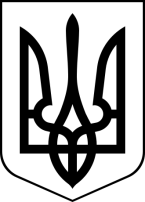 БРОСКІВСЬКИЙ ЗАКЛАД  ЗАГАЛЬНОЇ СЕРЕДНЬОЇ ОСВІТИСАФ'ЯНІВСЬКОЇ СІЛЬСЬКОЇ РАДИІЗМАЇЛЬСЬКОГО РАЙОНУ ОДЕСЬКОЇ ОБЛАСТІНАКАЗ13.01.2023                                                                                                  № 10/О Про організацію навчанняза індивідуальною (сімейною) формоюв Бросківському ЗЗСОу 2022/2023 навчальному році       Згідно із законами України «Про освіту» від 05.09.2017 р. № 2145-VIII, «Про загальну середню освіту» від 16.01.2020 р. № 463-IX, відповідно до Положення про індивідуальну (сімейну) форму навчання в загальноосвітніх навчальних закладах, затвердженого наказом Міністерства освіти і науки України від 12.01.2016 № 8, зареєстрованим в Міністерстві юстиції України 03.02.2016 за № 184\28314 (Про внесення змін до наказу Міністерства освіти і науки України від 12 січня 2016 року N 8), листа Міністерства освіти і науки України від 28.03.2016р. № 1 \9-154 «Щодо надання роз’яснення» та заяви матері учениці від 13.01.2023 р., з метою забезпечення рівного доступу до якісної освіти, з урахуванням індивідуальних здібностей та стану здоров’я учениці.Н А К А З У Ю:1. Організувати навчання за індивідуальною формою з 23.01.2023р. по31.05.2023 р. для учениці:2. Індивідуальну (сімейну ) форму навчання здійснювати, відповідно до затвердженого персонального складу педагогічних працівників школи.3. Заступнику директора з навчально-виховної роботи Лепській Н.І:3.1. Провести методичні консультації з педагогічними працівниками, які працюють з ученицею за індивідуальною формою (сімейною (домашньою) навчання, щодо ведення  шкільної документації. 3.2.Вжити заходів щодо виконання у повному обсязі Державного стандарту освіти під час навчання учениці  за індивідуальною формою.3.3. Розробити, погодити письмово з одним з батьків  та представити на затвердження розклад підсумкового оцінювання  для учениці, що буде навчатися за сімейною формою.3.4. Перевірити та погодити плани підсумкового оцінювання, складені вчителями на підставі існуючих програм .3.5. Забезпечити контроль за:3.5.1. Здійсненням навчання учениці за сімейною формою.3.5.2. Виконанням навчальних програм.3.5.3. Дотриманням порядку оцінювання навчальних досягнень.3.5.4. Веденням відповідної шкільної документації.3.5.5. Організацією змістовного дозвілля учениці, яка  навчається заіндивідуальною формою, для запобігання бездоглядності, бродяжництву та дитячій злочинності.4. Учителям, які здійснюють індивідуальне навчання учениці зазначеного  у п. 1цього наказу:4.1.Забезпечити постійний взаємозв’язок  з матір’ю  учениці, яка навчається  за сімейною (домашньою) формою, враховувати побажання учениці та матері  під час організації консультацій.4.2. Розробити і подати на погодження та затвердження плани підсумковогооцінювання .4.3. Розробити відповідно до навчальних програм календарні планиі надати їх на погодження.4.4. Неухильно дотримуватись порядку оцінювання навчальних досягненьучня відповідно до листа Міністерства освіти і науки України від 28.01.2014 №1/9-74 «Щодо контролю та оцінювання навчальних досягнень учнів загальноосвітніх навчальних закладів»).4.5. Виконання індивідуальних навчальних планів та програм, навчальних досягнень учениці фіксувати в окремому журналі, щоденнику учня.4.6. Бали навчальних досягнень учениці за IІ семестр виставляти у класний журнал відповідного класу.5. Практичному психологу систематично здійснювати психологічний супровід індивідуальної форми навчання.6. Контроль за виконання даного наказу залишаю за собою.Директор                                                                            Аллі ВОДЗЯНОВСЬКАЗ наказом ознайомлені:Лепська Н. І.Проскуріна І. В.№за/пП.І.БДата народженняКлас ПаспортМісце прописки (реєстрації)1Рахманова Крістіна Арсенівна13.11.200511005483457с. Броска,вул. Красива ,17